          SAG-AFTRA | 5’6” | 115 lbs | HAZEL EYES | BRUNETTEFILMTV VOTHEATRE (SELECTED)TRAINING (SELECTED)         CIRCLE IN THE SQUARE THEATRE SCHOOL – SUMMER INTENSIVE               THE ACTORS STUDIO – INTERNSHIP PROGRAM, NYC                 UPRIGHT CITIZENS BRIGADE, NYC                  PURPLE ROSE THEATER COMPANY – PROFESSIONAL WKSPS & INTENSIVES Acting: Ken Schatz, Sybil Lines, Stage, Film/TV, Shakespeare, Voice/Speech   Skills: Blues and folk singing; ukulele; bartending; quick accent mimicry (Various American, Estuary, RP); tarot reading and dream interpretation; quick-sketching and watercolor painting; yoga; hiking; swimming; building camp fires (ex-girlscout); surprising upper body strength; excellent freeform dance partner         CHARLY BIVONA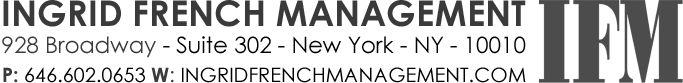 The Witches of Bushwick SupportingDir. Catherine Delaloye & Joe PardavilaThe Five-Year EngagementCo-StarDir. Nicholas Stoller / Universal PicturesCymbelineCo-StarDir. Michael Almereyda / Benaroya PicturesThe Last Five YearsCo-StarDir. Richard LaGravenese  / Lucky Monkey PicturesVAMPSCo-StarDir. Amy Heckerling / Lucky Monkey Pictures  Ghosts (SHORT)SupportingDir. Matt ChurchMy Brother’s KeeperSupportingDir. Nelson Moses LassiterThe Spotter (SHORT)SupportingDir. Mitchell LazarIn This PlaceLeadDir. Robert Roblin / EXIT Media Productions#AnnieHall (SHORT)SupportingDir. Bradley Spinelli New York Christmas Party (SHORT)SupportingDir. Daniel Farmer / Kat Farm ProductionsBoardwalk Empire (Ep. 502)Co-StarDir. Allen Coulter / HBOGirls (Ep. 303)Co-StarDir. Jesse Peretz / HBOBlack Rose (PILOT)Co-StarDir. Harry A. Davis Mug Life (PILOT)Co-StarDir. Kayla Barr / 14th & B ProductionsPerks (Ep. 06 - 07)Co-StarDir. Paul Genzink / Parachute ProductionsThe TakeHostDir. Susannah McCullough / Youtube StudiosCurse of the Starving ClassSupportingDir. Murat Ozcan / Brooklyn Acting LabPortrait of Brian*SupportingDir. Chelsea Mojallali / The Barrow GroupThe Ocean Thought Nothing*LeadDir. Lana Russell / Primary StagesA Midsummer Night’s DreamSupportingDir. Laurel Anderson / Barefoot Shakespeare Co.MacbethSupportingDir. Matt Bayer / Barefoot Shakespeare Co. Much Ado About NothingSupportingDir. Tal Aviezer / Red Monkey Theater GroupNeverwhereLeadDir. Holland Renton / Red Monkey Theater GroupDementia AmericanaLeadDir. Paul Mancini / Synapse Theatre EnsembleSome Are More HumanLeadDir. Matt Bayer / Synapse Theatre EnsembleI Do WonderLeadDir. Matt Bayer / Synapse Theatre Ensemble*STAGED READING